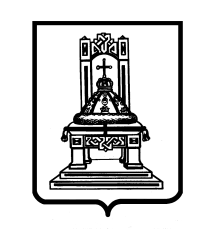 КОНТРОЛЬНО-СЧЕТНАЯ ПАЛАТАТВЕРСКОЙ ОБЛАСТИ170100 г. Тверь, ул. Советская, д.33, тел. (факс) 344-292  П Р И К А З27 декабря 2013 г.                                                                                                                 № 54О плане деятельности Контрольно-счётной палаты Тверской области на I полугодие 2014 годаВ соответствии со статьей 10 закона Тверской области от 29.09.2011             №51-ЗО «О Контрольно-счетной палате Тверской области» и статьей 14 Регламента контрольно-счётной палаты Законодательного Собрания Тверской области, на основании Плана деятельности Контрольно-счётной палаты Тверской области на 2014 год, утвержденного приказом Контрольно-счетной палаты Тверской области от  20.12.2013 №53:1. Утвердить план деятельности Контрольно-счётной палаты Тверской области на I полугодие 2014 года согласно приложению к настоящему приказу.2. Главному специалисту отдела организационно-информационного обеспечения Милениной Е.В. в срок до 17 января 2014 ознакомить всех сотрудников Контрольно-счетной палаты Тверской области с настоящим приказом.3. Контроль за исполнением настоящего приказа оставляю за собой.Председатель		                           	           Т.В. ИпатоваПриложение к приказу Контрольно-счетнойпалаты Тверской области 
от 27.12.2013 № 54ПЛАН ДЕЯТЕЛЬНОСТИКонтрольно-счетной палаты Тверской областина I полугодие 2014 года №п/пНаименование мероприятияОтветственные за проведение мероприятияСрок исполнения1234I. Экспертно-аналитическая деятельностьI. Экспертно-аналитическая деятельностьI. Экспертно-аналитическая деятельностьI. Экспертно-аналитическая деятельность1.Подготовка и представление заключений и письменных ответов в соответствии с поручениями Законодательного Собрания Тверской области, Правительства Тверской областиАудиторы по соответствующимнаправлениямпостояннов течение полугодия 2.Проведение экспертизы и представление заключений по проектам законов Тверской области о внесении изменений в законы Тверской области «Об областном бюджете Тверской области на 2014 год и на плановый период 2015 и 2016 годов» и «О бюджете Территориального фонда обязательного медицинского страхования Тверской области на 2014 год и на плановый период 2015 и 2016 годов», проектам законов Тверской областиЗаместитель председателяАудиторы по соответствующимнаправлениямЭкспертно-правовой отделпостояннов течение полугодия 3.Финансово–экономическая экспертиза проектов законов Тверской области и нормативных правовых актов органов государственной власти Тверской области в части, касающейся расходных обязательств, доходов и источников финансирования дефицита областного бюджета Тверской области, а также государственных программ Тверской областиЗаместитель председателяАудиторы по соответствующимнаправлениямЭкспертно-правовой отделпостояннов течение полугодия 4.Проведение оперативного контроля за исполнением областного бюджета Тверской области на 2014 год и на плановый период 2015 и 2016 годов и бюджета Территориального фонда обязательного медицинского страхования Тверской области на 2014 год и на плановый период 2015 и 2016 годов в соответствии со статьей 13 закона Тверской области «О Контрольно-счётной палате Тверской области» и подготовка аналитических записок и представление Законодательному Собранию Тверской области, Правительству Тверской области заключений по результатам исполнения областного бюджета Тверской области и бюджета Территориального фонда обязательного медицинского страхования Тверской области за первый квартал, первое полугодие и 9 месяцев 2014 годаЗаместитель председателяАудиторыпо соответствующимнаправлениямЭкспертно-правовой отделпостояннов течение полугодия 5.Подготовка и представление Законодательному Собранию Тверской области отчета о деятельности Контрольно-счётной палаты Тверской области за 2013 годПредседатель Заместитель председателяАудиторы по соответствующимнаправлениямдо 28.02.2014 6.Подготовка и представление  Законодательному Собранию Тверской области, Правительству Тверской области заключения на отчет об исполнении областного бюджета Тверской области за 2013 годПредседатель Заместитель председателяАудиторы по соответствующимнаправлениямдо 30.05.20147.Подготовка и представление  Законодательному Собранию Тверской области, Правительству Тверской области заключения на отчет об исполнении бюджета Территориального фонда обязательного медицинского страхования Тверской области за    2013 годПредседательАудитор по соответствующему направлениюдо 30.05.2014II. Контрольная деятельностьII. Контрольная деятельностьII. Контрольная деятельностьII. Контрольная деятельность1.Внешняя проверка бюджетной отчетности главных администраторов средств областного бюджета Тверской области за 2013 годЗаместитель председателяАудиторы по соответствующимнаправлениямВ соответствии с  графиком, утвержденным приказом Контрольно-счетной палаты Тверской области2.Внешняя проверка бюджетной отчетности Территориального фонда обязательного медицинского страхования Тверской области  за   2013 годАудиторТуркин С.В.с 08.04. по 30.04.20133.Проверка выполнения Министерством имущественных и земельных отношений Тверской области функций главного администратора доходов от сдачи в аренду имущества, находящегося в оперативном управлении органов государственной власти субъектов Российской Федерации и созданных ими учреждений (за исключением имущества бюджетных и автономных учреждений субъектов Российской Федерации) за 2013 годПредставление отчета на утверждение КоллегииАудитор Яковлева Н.И.c 23.01 по 24.02.201407.04.20144.Проверка по вопросу использования средств областного бюджета Тверской области, выделенных в 2013 году на реализацию мероприятия по оказанию государственной услуги музейного обслуживания населения в государственном бюджетном учреждении «Тверская областная картинная галерея»Представление отчета на утверждение КоллегииАудиторТуркин С.В.с 10.02. по 21.03.201425.04.20145.Проверка использования средств областного бюджета Тверской области на реализацию отдельных мероприятий государственной программы Тверской области «Обеспечение правопорядка и безопасности населения Тверской области» на 2013-2018 годы» Представление отчета на утверждение Коллегии АудиторКазалинская Н.А.с 13.01. по 28.02.201416.06.20146.Проверка использования средств, направленных из областного бюджета на улучшение жилищных условий и обеспечение жильем молодых специалистов в рамках государственной программы Тверской области «Сельское хозяйство Тверской области» на 2013 - 2018 годы»Представление отчета на утверждение КоллегииАудиторКазалинская Н.А.с 13.01. по 28.02.201416.06.20147.Проверка по вопросу использования бюджетных средств на реализацию отдельных мероприятий государственной программы Тверской области «Лесное хозяйство Тверской области» на 2013 – 2018 годы»Представление отчета на утверждение КоллегииАудиторТузова Е.В.с 20.01. по 20.03.201424.04.20148.Проверка использования бюджетных средств, предоставленных в рамках адресной инвестиционной программы Тверской области на строительство газопровода-отвода и АГРС «Калинин-3»Представление отчета на утверждение КоллегииАудиторТузова Е.В.с 27.01. по 30.04.201426.05.20149.Проверка законности и результативности использования средств областного бюджета Тверской области на формирование:- областного резерва  топлива; - резерва материально-технических ресурсов для устранения аварийных ситуаций на объектах жилищно-коммунального хозяйства и социальной сферыПредставление отчета на утверждение КоллегииАудиторУстинов А.А.с 10.02 по 18.04.201416.06.201410.Проверка законности и результативности использования средств областного бюджета Тверской области на предоставление субсидий юридическим лицам в целях реализации Закона Тверской области «Об отдельных вопросах государственного регулирования тарифов на тепловую энергию (мощность), теплоноситель»Представление отчета на утверждение КоллегииАудиторУстинов А.А.с 15.01 по 14.03.201411.04.201411.Проверка по вопросу использования средств областного бюджета Тверской области, выделенных в 2011-2013 годах на реализацию мероприятий по обеспечению подготовки спортсменов кандидатов Тверской области, входящих в состав сборной команды России для участия в летних Олимпийских и Паралимпийских играх 2012 года в Лондоне, во Всемирной летней Универсиаде 2013 года в г. Казани и зимних Олимпийских играх 2014 года в г. СочиПредставление отчета на утверждение КоллегииАудиторТуркин С.В.с 26.05. по 04.07.201411.08.201412.Проверка по вопросу использования средств областного бюджета Тверской области, предоставленных на организацию транспортного обслуживания населения пригородным железнодорожным транспортом на территории Тверской областиПредставление отчета на утверждение КоллегииАудиторТузова Е.В.с 02.06 по 21.07.201413.Проверка в ОГУП «Фармация» по вопросу эффективности использования государственного имущества, переданного в хозяйственное ведение, и правильности определения финансового результата финансово-хозяйственной деятельности за 2013 годПредставление отчета на утверждение КоллегииАудиторЯковлева Н.И.с 12.05 по 16.06.201416.07.201414.Проверка эффективного использования средств областного бюджета Тверской области, направленных в уставные капиталы открытых акционерных обществ в 2012-2013 годахАудиторЯковлева Н.И.с 23.06.201415.Внешняя проверка годовых отчетов об исполнении бюджетов муниципальных образований за 2013 год в соответствии со статьей 136 Бюджетного Кодекса Российской ФедерацииАудиторУстинов А.А.с 01.06.201416.Проверка использования средств областного бюджета Тверской области на полное государственное обеспечение и дополнительные гарантии по социальной поддержке детей-сирот и детей, оставшихся без попечения родителей, при получении ими среднего профессионального образования по очной форме обученияПредставление отчета на утверждение КоллегииАудиторКазалинская Н.А.с 12.05 по 20.06.201412.11.201417.Проверка использования средств областного бюджета Тверской области, направленных в бюджеты муниципальных образований на реализацию мероприятий по содействию в обеспечении жильем молодых семей в рамках государственной программы Тверской области «Молодежь Верхневольжья» на 2013-2018 годы»Представление отчета на утверждение КоллегииАудиторКазалинская Н.А.с 12.05 по 20.06.201412.11.201418.Проведение обследования по вопросу соблюдения государственным бюджетным учреждением здравоохранения Тверской области «Клиническая больница скорой медицинской помощи» в 2012 году и 1 полугодии 2013 года требований законодательства при использовании субсидий из областного бюджета Тверской области, начислении и выплате стимулирующей части заработной платы, использовании государственного имущества Тверской области, осуществлении предпринимательской деятельности, ведении бухгалтерского учетаПредставление отчета на утверждение КоллегииЗаместитель председателяВоробьев С.И.с 29.01. по 12.02.201428.02.2014III Деятельность, направленная на противодействие коррупцииIII Деятельность, направленная на противодействие коррупцииIII Деятельность, направленная на противодействие коррупцииIII Деятельность, направленная на противодействие коррупции1Осуществление антикоррупционной экспертизы в рамках финансово-экономической экспертизы проектов законов Тверской области и нормативных правовых актов органов государственной власти Тверской области, а также государственных программ Тверской области (по мере поступления проектов нормативных правовых актов)Аудиторы посоответствующимнаправлениям;Руководитель экспертно-правового отделаФедоров Ю.Ав течение полугодия2Анализ реализации программ, мер и мероприятий, принятых      в      целях     реализации     Национальной стратегии противодействия   коррупции при проведении контрольных мероприятийАудиторы посоответствующимнаправлениям;Руководитель экспертно-правового отделаФедоров Ю.Ав течение полугодия3Подготовка материалов для рассмотрения на заседаниях Консультативного совета по противодействию коррупцииРуководитель экспертно-правового отделаФедоров Ю.А.в течение полугодия4Подготовка материалов для участия в работе Межведомственной комиссии Тверской области по борьбе с коррупциейРуководитель экспертно-правового отделаФедоров Ю.А.в течение полугодия5Анализ и систематизация коррупциогенных факторов, выявленных в истекшем году при проведении контрольных и экспертно-аналитических мероприятийРуководитель экспертно-правового отделаФедоров Ю.А.в течение полугодияIV Кадровое обеспечение деятельностиIV Кадровое обеспечение деятельностиIV Кадровое обеспечение деятельностиIV Кадровое обеспечение деятельности1Осуществление кадровой работы в соответствии с положениями Федерального закона от 27.07.2004 №79-ФЗ «О государственной гражданской службе Российской Федерации», закона Тверской области от 21.06.2005 №89-ЗО «О государственной гражданской службе Тверской области»Экспертно-правовой отдел;Специалист финансово-хозяйственного отделаБорисова А.А.постояннов течение полугодия 2Осуществление сбора от государственных гражданских служащих Тверской области сведений о доходах, расходах об имуществе и обязательствах имущественного характера, а так же о доходах, расходах об имуществе и обязательствах имущественного характера своих супруга (супруги) и несовершеннолетних детейСпециалист финансово-хозяйственного отделаБорисова А.А.март-апрельV Экспертно-правовое обеспечение деятельностиV Экспертно-правовое обеспечение деятельностиV Экспертно-правовое обеспечение деятельностиV Экспертно-правовое обеспечение деятельности1Подготовка стандарта финансового контроля «Порядок подготовки заключения Контрольно-счетной палаты Тверской области на проект бюджета территориального фонда обязательного медицинского страхования Тверской области на очередной финансовый год и плановый период»АудиторТуркин С.В.;Экспертно-правовой отдел.в течение полугодия2Разработка проекта Регламента Контрольно-счетной палаты Тверской областиРуководитель экспертно-правового отделаФедоров Ю.А.до 31.01.2014VI Информационное и программное  обеспечение деятельности,                             организационная деятельностьVI Информационное и программное  обеспечение деятельности,                             организационная деятельностьVI Информационное и программное  обеспечение деятельности,                             организационная деятельностьVI Информационное и программное  обеспечение деятельности,                             организационная деятельностьИнформационные технологииИнформационные технологииИнформационные технологииИнформационные технологии1Доработка и развитие комплекса программных средств сопровождения основной деятельности Контрольно-счетной палаты Тверской области.Руководитель отдела организационно-информационного обеспеченияВикторов М.В.в течение полугодия2Доработка и развитие программного комплекса анализа бюджетаРуководитель отдела организационно-информационного обеспеченияВикторов М.В.в течение полугодия3Развитие системы электронного документооборота Контрольно-счетной палаты Тверской областиРуководитель отдела организационно-информационного обеспеченияВикторов М.В.в течение полугодия4Доработка и развитие Интернет-сайта Контрольно-счетной палаты Тверской областиРуководитель отдела организационно-информационного обеспеченияВикторов М.В.в течение полугодия5Обеспечение работы информационно-технологической инфраструктуры палаты, организация закупки и текущего ремонта компьютерной техники и оборудованияРуководитель отдела организационно-информационного обеспеченияВикторов М.В.в течение полугодияИнформационное освещение деятельностиИнформационное освещение деятельностиИнформационное освещение деятельностиИнформационное освещение деятельности1Создание информационных сообщений о деятельности Контрольно-счетной палаты Тверской области с последующим размещением на сайте http://www.kspto.ru в разделе «Новости» и на сайте Ассоциации контрольно-счетных органов РФ в разделе «Новости из региональных контрольно-счетных органов»Главный инспектор отдела организационно-информационного обеспечения Сергушина О.Н.в течение полугодия2Подготовка и распространение в средствах массовой информации пресс-релизов о деятельности Контрольно-счетной палаты Тверской областиГлавный инспектор отдела организационно-информационного обеспечения Сергушина О.Н.в течение полугодия3Организация интервью руководства Контрольно-счетной палаты Тверской области по запросу СМИ.Главный инспектор отдела организационно-информационного обеспечения Сергушина О.Н.в течение полугодия4Актуализация информации на сайте Контрольно-счетной палаты Тверской области Главный инспектор отдела организационно-информационного обеспечения Сергушина О.Н.в течение полугодия5Подготовка сборника материалов расширенного заседания Коллегии Контрольно-счетной палаты Тверской области на тему: «Итоги и перспективы взаимодействия правоохранительных, надзорных и контрольных органов при осуществлении финансового контроля в Тверской области»Главный инспектор отдела организационно-информационного обеспечения Сергушина О.Н.январь6Подготовка информационного бюллетеня Контрольно-счетной палаты Тверской области Главный инспектор отдела организационно-информационного обеспечения Сергушина О.Н.мартОрганизационная деятельностьОрганизационная деятельностьОрганизационная деятельностьОрганизационная деятельность1Организация делопроизводства и ведения архива документов Контрольно-счетной палаты Тверской областиГлавный специалист отдела организационно-информационного обеспечения Миленина Е.В.в течение полугодия2Контроль за исполнением в установленные сроки приказов и поручений руководства Контрольно-счетной палаты Тверской области, принятие оперативных мер, направленных на своевременное и качественное их исполнениеГлавный специалист отдела организационно-информационного обеспечения Миленина Е.В.в течение полугодия3Организация работы приемной председателя Контрольно-счетной палаты Тверской областиГлавный специалист отдела организационно-информационного обеспечения Миленина Е.В.в течение полугодияVII Проведение мероприятий по организации внешнего финансового контроляVII Проведение мероприятий по организации внешнего финансового контроляVII Проведение мероприятий по организации внешнего финансового контроляVII Проведение мероприятий по организации внешнего финансового контроля1Проведение общего собрания членов Ассоциации органов внешнего финансового контроля Тверской области (далее – Ассоциация)Заместитель председателяВоробьев С.И.март-апрель2Подготовка и рассмотрение отчета о работе Ассоциации в 2013 году Руководитель контрольно-аналитического отделаНикифоров А.М.февраль-март3Участие членов Ассоциации в заседаниях Коллегии Контрольно-счетной палаты Тверской области при утверждении отчетов о проведенных совместных контрольных и экспертно-аналитических мероприятияхАудиторы посоответствующимнаправлениям;Члены Ассоциациив течение полугодия4Оказание правовой, консультационно-методической, информационной помощи членам АссоциацииАудиторы посоответствующимнаправлениям;Руководителиотделовв течение полугодия5Организационная работа по приему новых членов в АссоциациюРуководитель экспертно-правового отделаФедоров Ю.А.;Руководитель контрольно-аналитического отделаНикифоров А.М.в течение полугодия6Регистрация изменений учредительных документов Ассоциации, связанных с организационными изменениямиРуководитель экспертно-правового отделаФедоров Ю.А.в течение полугодия7Участие членов Ассоциации в контрольных мероприятиях и обследованиях, проводимых Контрольно-счетной палатой Тверской области в муниципальных образованияхАудиторы посоответствующимнаправлениям;Члены Ассоциациив течение полугодия8Участие членов Ассоциации в совместных контрольных и экспертно-аналитических мероприятияхАудиторы посоответствующимнаправлениям;Члены Ассоциациив течение полугодия9Освещение деятельности Ассоциации и ее членов в средствах массовой информации и на сайте Контрольно-счетной палаты Тверской области в разделе «Ассоциация»Главный инспектор отдела организационно-информационного обеспечения Сергушина О.Н.в течение полугодия10Информационно-техническое сопровождение деятельности АссоциацииРуководитель отдела организационно-информационного обеспеченияВикторов М.В.в течение полугодия11Информирование о курсах повышения квалификации, организуемых Ассоциацией контрольно-счетных органов РФ (далее – АКСОР)Руководитель контрольно-аналитического отделаНикифоров А.М.в соответствии с Программами повышения квалификации АКСОР12Обеспечение взаимодействия с АКСОР, Союзом муниципальных контрольно-счетных органов РФ, контрольно-счетными органами других регионовРуководитель контрольно-аналитического отделаНикифоров А.М.;Члены Ассоциациив течение полугодия